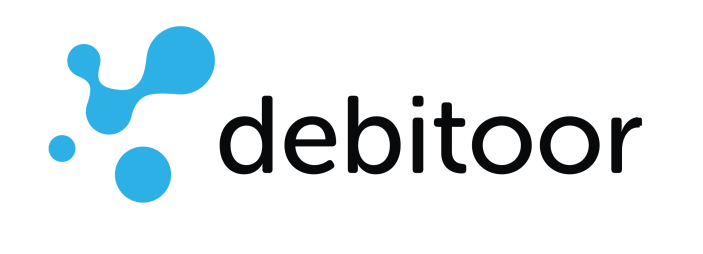 DebitoorVia Debitoor 1,200999 Debitoor CittàPaese di DebitoorFATTURAA:Cliente DebitoorVia Debitoor, 200999 Debitoor Città,Paese di DebitoorTel.: 06 22332233DescriZIONEQUANTITÀunitÀprEZZOTOTALENome prodotto1pezzo€25,00€25,00IMPONIBILEIMPONIBILE€25.00IVA 22% IVA 22% €5.50TOTALETOTALE€30.50Debitoor - via Debitoor 1, 200999 Debitoor Città, Paese di DebitoorDebitoor - via Debitoor 1, 200999 Debitoor Città, Paese di DebitoorEmail: team@debitoor.itTel: +39 00000000Website: www.debitoor.itP. IVA: 0987654321